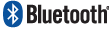 MikrosystémMikrosystémCM2760CM2760CM2760CM2760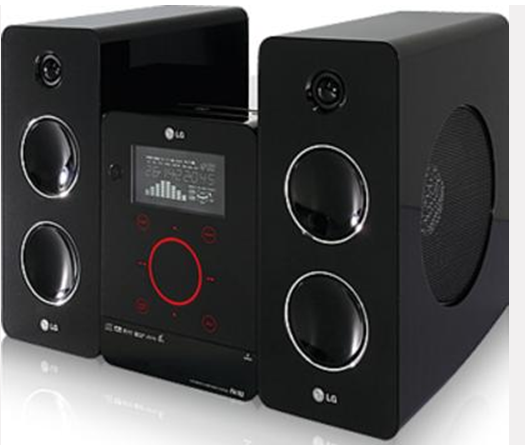 KLÍČOVÉ VLASTNOSTIKLÍČOVÉ VLASTNOSTIVÝHODY PRO ZÁKAZNÍKAVÝHODY PRO ZÁKAZNÍKAVÝHODY PRO ZÁKAZNÍKAMulti BluetoothMulti BluetoothBezproblémové připojeníBezproblémové připojeníBezproblémové připojeníHudební výkon 160WHudební výkon 160WMaximální hudební zážitekMaximální hudební zážitekMaximální hudební zážitekPřehrává MP3/WMAPřehrává MP3/WMAPřehrává hudbu v běžných formátechPřehrává hudbu v běžných formátechPřehrává hudbu v běžných formátechFM RadioFM RadioPaměť 50 stanicPaměť 50 stanicPaměť 50 stanicDálkový ovladačDálkový ovladačVolnost pohybuVolnost pohybuVolnost pohybuSPECIFIKACEVstupy a výstupyVstupy a výstupyCelkový hudební výkon160WSluchátkový audio výstupSluchátkový audio výstup0Systém reproduktorů2.0USBUSB1Integrovaný subwooferNePortable  In vstupPortable  In vstup1BLUETOOTHAnoMicro USBMicro USB0Přehrává DVDNeFM anténní vstupFM anténní vstup1Přehrává CDAnoDekodéry Dolby Digital/DTSNeWIFINePARAMETRYPARAMETRYMIRACASTNeSpotřeba energie [W] (AV/Stand By)Spotřeba energie [W] (AV/Stand By)45 / 0,5DLNANeHmotnost (čistá/balení) [kg]Hmotnost (čistá/balení) [kg]10,0 / 8,8LG SMARTNeWEB prohlížečNeAplikace dálkového ovladačeNeRežim PRIVATE SOUND NeROZMĚRY (Š x V x H) [mm]ROZMĚRY (Š x V x H) [mm]Přímé nahrávání na USBNeHlavní jednotkaHlavní jednotka170x230x276Externí přehrávání HDDNeReproduktorReproduktor127x295x240RádioFM (RDS)Krabice Krabice 318x350x480Paměť50 stanicDálkový ovladačAnoNFCNeDobíjení telefonu (Android/iOS)Ne